Applicant InformationDo you reside with someone other than one or both of your parents listed above who is your legal guardian or is financially responsible for you?   If yes, EducationHow many Volunteer Service Hours have you completed? ____     __________________________What type of volunteer work did you perform? Education Goals/NeedsWhat are your education goals?College Experience: (Dual Enrolled, AP Credits, and hours currently accumulated) List the colleges and/or trade schools to which you have applied:List the colleges and/or trade schools to which you have applied for, and/or been accepted:Estimated Expenses Tuition      Other:      Please list three references. Two of the three must be from your school administrator or teachers.I hereby pledge that I am a resident of Manatee County and all the information submitted herein is true and correct to the best of my knowledge.Please print, sign and return the hard copy or through an electronic signature (e-sign)PLEASE INCLUDE WITH THIS APPLICATION: Incomplete applications will not be considered____ 1. Official copy of your high school and/or college transcripts. ____ 2. Three letters of reference. At least one from a teacher or school administrator ____ 3. A personal summary of who you are, and why you feel you are the best candidate for our scholarshipApplication deadline is February 26, 2021 5PMPlease return all forms to your guidance counselor, school official or mailed to Entre Nous Scholarship, PO Box 14132, Bradenton, Florida 34208
**All mailed Applications must be postmarked no later than February 24, 2021 ***Scholarship interviews will be held on Saturday April 24, 2021 and Sunday, April 25, 2021. Should you be selected, you MUST be available to interview on this date in order to be considered for a scholarship award.*** If you have any questions, please contact us by email at: entrenousscholarship@gmail.co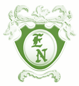 Entre Nous Club of Manatee County High School Student Scholarship ApplicationEntre Nous: To inspire lifelong service, promote goodwill, and strengthen our community. Entre Nous is a women’s service club dedicated to supporting Manatee County through scholarships, welfare, and local charities since 1931.To be eligible to apply you must:Be a Manatee County Resident and US citizen or eligible noncitizen
(noncitizen eligibility is determined by your college).Will earn a High School Diploma, or its equivalent from a public high school or a registered Department of Education (DOE) private high school; or complete a home education program by the end of the 2020-2021 academic year. Have applied to, or been accepted by, a degree or certificate program at a 
public or independent postsecondary institution with the intention to attend at the during the 2021-2022 academic yearFull Name:NicknameLast First                         Address:Home Phone:Cell Phone Date of Birth:Date of Birth:Parent(s) Names Parent(s) Names Parent(s) Names Address if different from above:Address if different from above:Address if different from above:Address if different from above:Phone:Email(s) Names and Ages of siblings:Names and Ages of siblings:Names and Ages of siblings:Names and Ages of siblings:Father’s Employer: Father’s Employer: Phone Number Phone Number AddressEstimated Annual Income Estimated Annual Income Estimated Annual Income Mother’s Employer: Mother’s Employer: Phone Number AddressEstimated Annual Income Estimated Annual Income Estimated Annual Income Name:   Relationship to youEmployer Employer Address Address Estimated Annual Income High School:                                                                                                        Graduation Year           High School:                                                                                                        Graduation Year           High School:                                                                                                        Graduation Year           High School:                                                                                                        Graduation Year           G.P.A. (weighted):                                          G.P.A. (unweighted)      A.C.T Super score                          Reading                      Math                              Writing           A.C.T Super score                          Reading                      Math                              Writing           A.C.T Super score                          Reading                      Math                              Writing           S.A.T Super score             Critical Reading                      Math                                       Writing      Have you ever volunteered for the Entre Nous Tour of Homes? If so, what year and club affiliation?Are you employed? If so, where and how many hours a week do you work?Are you employed? If so, where and how many hours a week do you work?Are you employed? If so, where and how many hours a week do you work?What is your position and responsibilities at your job? What is your position and responsibilities at your job? What extra-curricular activities are you involved in? What extra-curricular activities are you involved in? ::Room/Board:      Books Supplies:      Do you qualify for Bright Futures Scholarship? If so, what level?Do you qualify for Bright Futures Scholarship? If so, what level?Do you qualify for Bright Futures Scholarship? If so, what level?Do you qualify for Bright Futures Scholarship? If so, what level?Do you qualify for Bright Futures Scholarship? If so, what level?Do you qualify for Bright Futures Scholarship? If so, what level?Other Scholarships/Grant Money Have you have applied for and/or received any other scholarships? If so, please list them and if you have received notification you will be a recipient.Other Scholarships/Grant Money Have you have applied for and/or received any other scholarships? If so, please list them and if you have received notification you will be a recipient.Other Scholarships/Grant Money Have you have applied for and/or received any other scholarships? If so, please list them and if you have received notification you will be a recipient.Other Scholarships/Grant Money Have you have applied for and/or received any other scholarships? If so, please list them and if you have received notification you will be a recipient.Have you have qualified for any government grants or programs? If so, please list them.Have you have qualified for any government grants or programs? If so, please list them.Have you have qualified for any government grants or programs? If so, please list them.Have you have qualified for any government grants or programs? If so, please list them.Have you have qualified for any government grants or programs? If so, please list them.Have you have qualified for any government grants or programs? If so, please list them.:FASFA or Student Aid Report (SAR) Expected Family Contribution (EFC): ___________________________________FASFA or Student Aid Report (SAR) Expected Family Contribution (EFC): ___________________________________FASFA or Student Aid Report (SAR) Expected Family Contribution (EFC): ___________________________________FASFA or Student Aid Report (SAR) Expected Family Contribution (EFC): ___________________________________FASFA or Student Aid Report (SAR) Expected Family Contribution (EFC): ___________________________________FASFA or Student Aid Report (SAR) Expected Family Contribution (EFC): ___________________________________FASFA or Student Aid Report (SAR) Expected Family Contribution (EFC): ___________________________________FASFA or Student Aid Report (SAR) Expected Family Contribution (EFC): ___________________________________Are you a citizen of the United States?     __     __Are you a citizen of the United States?     __     __Is there any additional information you would like us to know? Is there any additional information you would like us to know? Is there any additional information you would like us to know? Is there any additional information you would like us to know? Is there any additional information you would like us to know? Full Name:Relationship:Profession:            Phone:Full Name:Relationship:Profession:Phone:Full Name:Relationship:Profession:Phone:Signature:Date:Signature of Parent or Guardian:Date: